Об утверждении программы профилактики рисков причинения вреда (ущерба) охраняемым законом ценностям по муниципальному контролю в сфере благоустройства на 2024 годВ соответствии с Федеральным законом от 31.07.2020 № 248-ФЗ «О государственном контроле (надзоре) и муниципальном контроле в Российской Федерации», на основании постановления Правительства РФ от 25.06.2021 № 990 «Об утверждении Правил разработки и утверждения контрольными (надзорными) органами программы профилактики рисков причинения вреда (ущерба) охраняемым законом ценностям», решения Собрания депутатов города Канаш Чувашской Республики от 03.12.2021 № 17/9 «Об утверждении Положения о муниципальном контроле в сфере благоустройства», руководствуясь Уставом города Канаш Чувашской Республики, Администрация города Канаш Чувашской Республики постановляет:1. Утвердить прилагаемую программу профилактики рисков причинения вреда (ущерба) охраняемым законом ценностям по муниципальному контролю в сфере благоустройства на 2024 год.2. Контроль за исполнением настоящего постановления возложить на заместителя главы – начальника отдела жилищно-коммунального хозяйства администрации города Канаш Чувашской Республики.3. Настоящее постановление вступает в силу после его официального опубликования.Глава администрации города							        В.Н. МихайловПрограммапрофилактики рисков причинения вреда (ущерба) охраняемым законом ценностям по муниципальному контролю в сфере благоустройства на 2024 год  Раздел 1.  Анализ текущего состояния осуществления вида контроля, описание текущего уровня развития профилактической деятельности контрольного (надзорного) органа, характеристика проблем, на решение которых направлена программа профилактики рисков причинения вреда1.1. Настоящая программа разработана в соответствии со статьей 44 Федерального закона от 31 июля 2021 г. № 248-ФЗ «О государственном контроле (надзоре) и муниципальном контроле в Российской Федерации», постановлением Правительства Российской Федерации от 25 июня 2021 г.  № 990 «Об утверждении Правил разработки и утверждения контрольными (надзорными) органами программы профилактики рисков причинения вреда (ущерба) охраняемым законом ценностям» и предусматривает комплекс мероприятий по профилактике рисков причинения вреда (ущерба) охраняемым законом ценностям при осуществлении муниципального контроля в сфере благоустройства.1.2. Программа профилактики рисков причинения вреда (ущерба) устанавливает порядок проведения профилактических мероприятий, направленных на предупреждение нарушений обязательных требований и (или) причинения вреда (ущерба) охраняемым законом ценностям, соблюдение которых оценивается при осуществлении муниципального контроля в сфере благоустройства на территории города Канаш Чувашской Республики.1.3. Муниципальный контроль в сфере благоустройства – деятельность, направленная на предупреждение, выявление и пресечение нарушений обязательных требований установленных Правилами благоустройства (далее -обязательных требований), осуществляемая в пределах полномочий посредством профилактики нарушений обязательных требований, оценки соблюдения юридическими лицами, индивидуальными предпринимателями и физическими лицами (далее - контролируемые лица)обязательных требований, выявления нарушений обязательных требований, принятия предусмотренных законодательством Российской Федерации мер по пресечению выявленных нарушений обязательных требований, устранению их последствий и (или) восстановлению правового положения, существовавшего до возникновения таких нарушений.1.4.   Муниципальный контроль в сфере благоустройства осуществляется посредством организации и проведения проверок выполнения юридическими лицами, индивидуальными предпринимателями и гражданами обязательных требований, установленных Правилами благоустройства, принятия предусмотренных законодательством Российской Федерации мер по пресечению и (или) устранению выявленных нарушений, а также систематического наблюдения за исполнением обязательных требований, организации и проведения мероприятий по профилактике рисков причинения вреда (ущерба) охраняемым законом ценностям, организации и проведения мероприятий по контролю, осуществляемых без взаимодействия с юридическими лицами, индивидуальными предпринимателями. 1.5. Анализ и оценка рисков причинения вреда охраняемым законом ценностям.В связи с вступлением в законную силу Положения об осуществлении муниципального контроля в сфере благоустройства, утвержденного решением Собрания депутатов города Канаш Чувашской Республики от 03.12.2021 № 17/9 программа профилактики разработана в целях предупреждения возможного нарушения органами государственной власти, органами местного самоуправления, юридическими лицами, их руководителями и иными должностными лицами, индивидуальными предпринимателями, гражданами (далее – подконтрольные субъекты) обязательных требований, установленных Правилами благоустройства на территории города Канаш.Мониторинг состояния подконтрольных субъектов в сфере правил благоустройства выявил, что ключевыми и наиболее значимыми рисками являются причинение вреда (ущерба), охраняемым законом ценностям.Проведение профилактических мероприятий направлено на соблюдение подконтрольными субъектами обязательных требований правил благоустройства, на побуждение подконтрольных субъектов к добросовестности, способствование улучшению в целом ситуации, повышению ответственности подконтрольных субъектов, снижению количества выявляемых нарушений обязательных требований, требований, установленных муниципальными правовыми актами в указанной сфере. Раздел 2. Цели и задачи реализации программы профилактики рисков причинения вреда 2.1. Цели Программы:- стимулирование добросовестного соблюдения обязательных требований всеми контролируемыми лицами;- устранение условий, причин и факторов, способных привести к нарушениям обязательных требований и (или) причинению вреда (ущерба) охраняемым законом ценностям;- создание условий для доведения обязательных требований до контролируемых лиц, повышение информированности о способах их соблюдения.2.2. Задачи Программы:- выявление причин, факторов и условий, способствующих нарушению обязательных требований законодательства, определение способов устранения или снижения рисков их возникновения;- установление зависимости видов, форм и интенсивности профилактических мероприятий от особенностей конкретных подконтрольных субъектов, и проведение профилактических мероприятий с учетом данных факторов;- формирование единого понимания обязательных требований законодательства у всех участников контрольной деятельности;- повышение прозрачности осуществления контроля контрольной деятельности;- повышение уровня правовой грамотности подконтрольных субъектов, в том числе путем обеспечения доступности информации об обязательных требованиях законодательства и необходимых мерах по их исполнению.Раздел 3. Перечень профилактических мероприятий, сроки (периодичность) их проведенияРаздел 4. Показатели результативности и эффективности программы профилактики рисков причинения вредаПоказатель рассчитывается как отношение количества проведенных профилактических мероприятий к количеству проведенных контрольных мероприятий. Ожидается ежегодный рост указанного показателя.Экономический эффект от реализованных мероприятий:- минимизация ресурсных затрат всех участников контрольной деятельности за счет дифференцирования случаев, в которых возможно направление юридическим лицам, индивидуальным предпринимателям предостережении о недопустимости нарушения обязательных требований, а не проведение внеплановой проверки;- повышение уровня доверия подконтрольных субъектов к Органу муниципального контроля.Чӑваш РеспубликинКАНАШ ХУЛААДМИНИСТРАЦИЙЕЙЫШАНУ______ № _______Канаш хули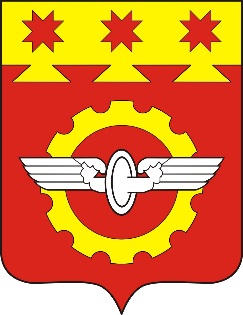 АДМИНИСТРАЦИЯГОРОДА КАНАШЧувашской РеспубликиПОСТАНОВЛЕНИЕ __________ № ______г. КанашУтвержденапостановлением администрациигорода Канаш Чувашской Республикиот __________ №_______№ п/п Наименование мероприятия Срок исполнения Структурное подразделение, ответственное за реализацию1. ИнформированиеОрган муниципального контроля осуществляет информирование контролируемых лиц и иных заинтересованных лиц по вопросам соблюдения обязательных требований.Информирование осуществляется посредством размещения соответствующих сведений на официальном сайте администрации города Канаш Чувашской Республики в информационно-телекоммуникационной сети «Интернет» и в иных формах.Орган муниципального контроля размещает и поддерживает в актуальном состоянии на своем официальном сайте в сети «Интернет»:тексты нормативных правовых актов, регулирующих осуществление муниципального  контроля в сфере благоустройства;руководства по соблюдению обязательных требований;программу профилактики рисков причинения вреда и план проведения плановых контрольных мероприятий;сведения о способах получения консультаций по вопросам соблюдения обязательных требований;доклады, содержащие результаты обобщения правоприменительной практики;доклады о муниципальном контроле;иные сведения, предусмотренные нормативными правовыми актами Российской Федерации, нормативными правовыми актами субъекта Российской Федерации, муниципальными правовыми актами.По мере необходимостиОтдел жилищно-коммунального хозяйства  администрации города Канаш Чувашской РеспубликиОтдел строительства администрации города Канаш Чувашской РеспубликиОтдел экономики и имущественных отношений администрации города Канаш Чувашской РеспубликиФинансовый отдел администрации города Канаш Чувашской РеспубликиМКУ «Отдел образования и молодежной политики администрации города Канаш Чувашской Республики»МКУ «Отдел культуры, по делам национальностей и архивного дела администрации города Канаш Чувашской Республики»2.Обобщение правоприменительной практикиДоклад о правоприменительной практике при осуществлении муниципального контроля в сфере благоустройства готовится ежегодно до 1 марта года, следующего за отчетным, подлежит публичному обсуждению.Доклад о правоприменительной практике размещается на официальном сайте администрации города Канаш Чувашской Республики в информационно-телекоммуникационной сети "Интернет", до 1 апреля года, следующего за отчетным годом1 раз в годОтдел жилищно-коммунального хозяйства администрации города Канаш Чувашской Республики3.Объявление предостереженийПри наличии у контрольного органа сведений о готовящихся или возможных нарушениях обязательных требований, а также о непосредственных нарушениях обязательных требований, если указанные сведения не соответствуют утвержденным индикаторам риска нарушения обязательных требований, контрольный орган объявляет контролируемому лицу предостережение о недопустимости нарушения обязательных требований и предлагает принять меры по обеспечению соблюдения обязательных требований.Контролируемое лицо вправе после получения предостережения о недопустимости нарушения обязательных требований подать в Орган муниципального контроля возражение в отношении указанного предостережения в срок не позднее 30 календарных дней со дня получения им предостережения. Возражение в отношении предостережения рассматривается органом муниципального контроля в течение 30 календарных дней со дня его получения, контролируемому лицу направляется ответ с информацией о согласии или несогласии с возражением. В случае несогласия с возражением указываются соответствующие обоснования.По мере необходимостиОтдел жилищно-коммунального хозяйства  администрации города Канаш Чувашской РеспубликиОтдел строительства администрации города Канаш Чувашской РеспубликиОтдел экономики и имущественных отношений администрации города Канаш Чувашской РеспубликиФинансовый отдел администрации города Канаш Чувашской РеспубликиМКУ «Отдел образования и молодежной политики администрации города Канаш Чувашской Республики»МКУ «Отдел культуры, по делам национальностей и архивного дела администрации города Канаш Чувашской Республики»4. Консультирование:Консультирование контролируемых лиц осуществляется должностным лицом, уполномоченным осуществлять контроль, по телефону, посредством видео-конференц-связи, на личном приеме либо в ходе проведения профилактических мероприятий, контрольных мероприятий и не должно превышать 15 минут.Личный прием граждан проводится главой (заместителем главы) администрации города Канаш и (или) должностным лицом, уполномоченным осуществлять контроль. Информация о месте приема, а также об установленных для приема днях и часах размещается на официальном сайте администрации в специальном разделе, посвященном контрольной деятельности.Консультирование осуществляется в устной или письменной форме по следующим вопросам:1) организация и осуществление муниципального контроля в области охраны и использования особо охраняемых природных территорий;2) порядок осуществления контрольных мероприятий, установленных настоящим Положением;3) порядок обжалования действий (бездействия) должностных лиц, уполномоченных осуществлять контроль;4) получение информации о нормативных правовых актах (их отдельных положениях), содержащих обязательные требования, оценка соблюдения которых осуществляется администрацией в рамках контрольных мероприятий.Консультирование контролируемых лиц в устной форме может осуществляться также на собраниях и конференциях граждан. Консультирование в письменной форме осуществляется должностным лицом, уполномоченным осуществлять контроль, в следующих случаях:1) контролируемым лицом представлен письменный запрос о представлении письменного ответа по вопросам консультирования;2) за время консультирования предоставить в устной форме ответ на поставленные вопросы невозможно;3) ответ на поставленные вопросы требует дополнительного запроса сведений.В случае поступления в администрацию пяти и более однотипных обращений контролируемых лиц и их представителей консультирование осуществляется посредством размещения на официальном сайте администрации в специальном разделе, посвященном контрольной деятельности, письменного разъяснения, подписанного главой (заместителем главы) администрации города Канаш или должностным лицом, уполномоченным осуществлять контрольПо мере необходимостиОтдел жилищно-коммунального хозяйства  администрации города Канаш Чувашской РеспубликиОтдел строительства администрации города Канаш Чувашской РеспубликиОтдел экономики и имущественных отношений администрации города Канаш Чувашской РеспубликиФинансовый отдел администрации города Канаш Чувашской РеспубликиМКУ «Отдел образования и молодежной политики администрации города Канаш Чувашской Республики»МКУ «Отдел культуры, по делам национальностей и архивного дела администрации города Канаш Чувашской Республики»5. Профилактический визитПрофилактический визит проводится в форме профилактической беседы по месту осуществления деятельности контролируемого лица либо путем использования видео-конференц-связи.В ходе профилактического визита контролируемое лицо информируется об обязательных требованиях, предъявляемых к его деятельности либо к принадлежащим ему объектам контроля, их соответствии критериям риска, основаниях и о рекомендуемых способах снижения категории риска, а также о видах, содержании и об интенсивности контрольных мероприятий, проводимых в отношении объектов контроля, исходя из их отнесения к соответствующей категории риска.При проведении профилактического визита контролируемым лицам не выдаются предписания об устранении нарушений обязательных требований. Разъяснения, полученные контролируемым лицом в ходе профилактического визита, носят рекомендательный характер.Профилактический визит проводится не менее чем за 30 рабочих дней до начала проведения планового и внепланового контрольного (надзорного) мероприятия.1 раз в кварталОтдел жилищно-коммунального хозяйства  администрации города Канаш Чувашской РеспубликиОтдел строительства администрации города Канаш Чувашской РеспубликиОтдел экономики и имущественных  отношений администрации города Канаш Чувашской РеспубликиФинансовый отдел администрации города Канаш Чувашской РеспубликиМКУ «Отдел образования и молодежной политики администрации города Канаш Чувашской Республики»МКУ «Отдел культуры, по делам национальностей и архивного дела администрации города Канаш Чувашской Республики»№ п/пНаименование показателяВеличина1.Полнота информации, размещенной на официальном сайте контрольного органа в сети «Интернет» в соответствии с частью 3 статьи 46 Федерального закона от 31 июля 2021 г. № 248-ФЗ «О государственном контроле (надзоре) и муниципальном контроле в Российской Федерации»100 %2.Удовлетворенность контролируемых лиц и их представителями консультированием контрольного (надзорного) органа100 % от числа обратившихся3.Количество проведенных профилактических мероприятийне менее 1 мероприятий, проведенных контрольным (надзорным) органом